ПРЕСС-РЕЛИЗО порядке оспаривания кадастровой стоимостиФилиал Федеральной кадастровой палаты по Краснодарскому краю сообщает, что выписки из Единого государственного реестра недвижимости (ЕГРН) о кадастровой стоимости объекта недвижимости можно предоставить в комиссию по рассмотрению споров как в бумажном, так и в электронном виде. 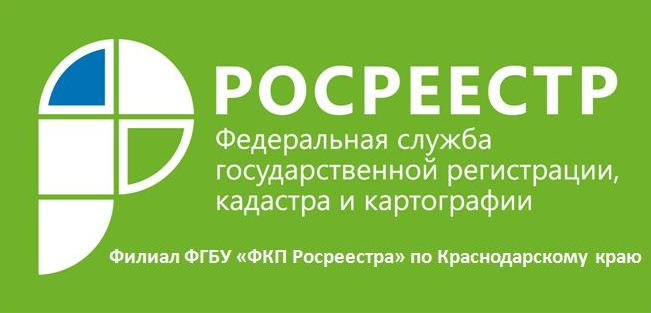 Сведения о кадастровой стоимости объектов недвижимости в электронном виде предоставляются в срок не более одного рабочего дня с момента поступления запроса в орган регистрации прав. Для сравнения, время ожидания запроса, поданного в бумажном виде, составит три дня. Выписки из реестра недвижимости в бумажном виде удостоверяются подписью уполномоченного должностного лица и заверяется печатью. Выписка из ЕГРН в электронном виде обязательно должна быть заверена электронной подписью органа регистрации прав. Запросы в электронном виде сокращают время подготовки документов, необходимых для оспаривания результатов определения кадастровой стоимости, и упрощают получение госуслуг в сфере государственного кадастрового учета.Подать запрос о предоставлении сведений из ЕГРН о кадастровой стоимости объектов недвижимости в электронной форме можно через интернет-портал государственных услуг Росреестра (rosreestr.ru). Для справки: Выписка из ЕГРН о кадастровой стоимости объекта недвижимости, содержащая сведения об оспариваемых результатах определения кадастровой стоимости, понадобится вместе с заявлением о пересмотре результатов определения кадастровой стоимости для оспаривания результатов определения кадастровой стоимости в соответствии со статьей 24.18 ФЗ от 29.07.1998 №135-ФЗ «Об оценочной деятельности в РФ». Также к заявлению о пересмотре кадастровой стоимости в случае установления в отношении объекта недвижимости его рыночной стоимости в обязательном порядке прилагается отчет, составленный на бумажном носителе и в форме электронного документа. Отчет, составленный в форме электронного документа, должен быть подписан усиленной квалифицированной электронной подписью. Сделать заявку на получение электронной подписи можно на сайте Удостоверяющего центра Кадастровой палаты (uc.kadastr.ru). Стоимость электронной подписи — 700 рублей, срок действия 15 месяцев.______________________________________________________________________________________________________Пресс-служба филиала ФГБУ «ФКП Росреестра» по Краснодарскому краю